10 января 2020г.   на базе МБУ ДО «ДДТ» прошла районная олимпиада юных инспекторов дорожного движения. Целью данного мероприятия стало воспитание законопослушных участников дорожного движения, профилактика детского дорожно-транспортного травматизма, закрепление и анализ качества знаний по ПДД у обучающихся. В мероприятии приняло участие   36 обучающихся из 10 образовательных организаций. Олимпиада проходила в форме тестирования для обучающихся 5-8 и  9-11 классов. Все вопросы касались прав и обязанностей участников дорожного движения, правил для водителей, пешеходов, велосипедистов, правил проезда перекрестков,  видов дорожных знаков и дорожной разметки. Членами жюри, в состав которого вошли Начальник  ОГИБДД ст.лейтенант полиции Павлов И. Н и инспектор по пропаганде БДД  лейтенант полиции Меркулов О. А., был отмечен высокий уровень знаний правил дорожного движения. Многие участники получили максимальное количество баллов, в связи с этим, чтобы объявить победителей олимпиады, будет проведён второй (дополнительный) тур для выявления абсолютных победителей. 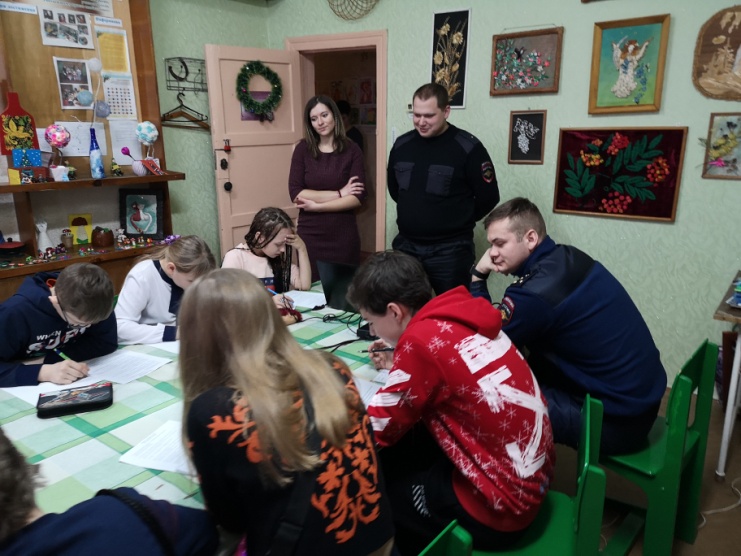 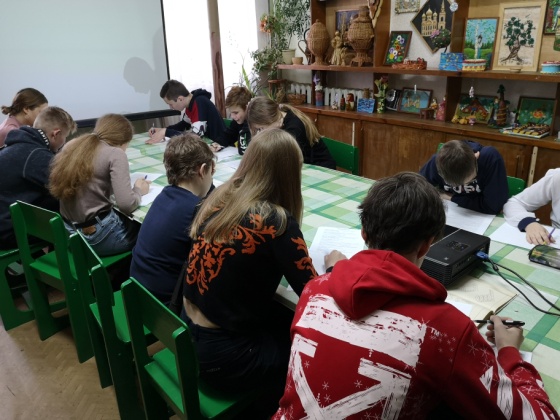 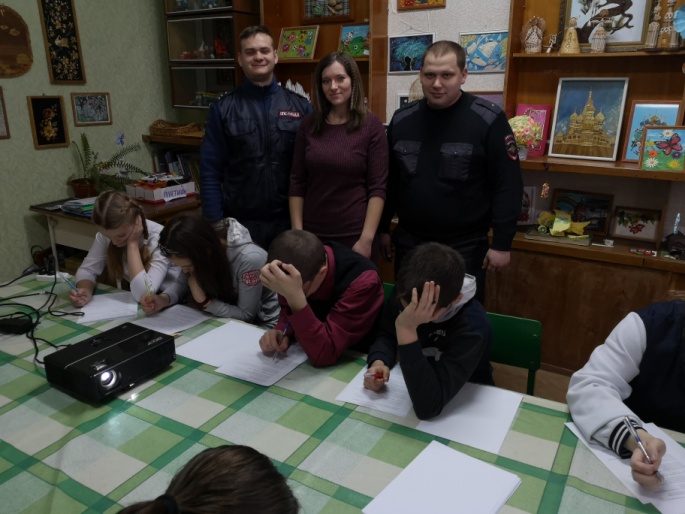 